АДМИНИСТРАЦИЯ НИКОЛАЕВСКОГО СЕЛЬСОВЕТА САРАКТАШСКОГО РАЙОНА ОРЕНБУРГСКОЙ ОБЛАСТИП О С Т А Н О В Л Е Н И Е_________________________________________________________________________________________________________10.02.2023 года                      с. Николаевка	                                             № 5-пО проведении открытого аукциона на правозаключения договора арендыземельного участка с кадастровым номером56:26:1112001:99В соответствии со пунктом 2 ст. 1 Федерального закона от 24.07.2002 N 101-ФЗ "Об обороте земель сельскохозяйственного назначения", ст.,ст. 39.11., 39.12. Земельного Кодекса РФ, принял решение:1. Провести аукцион на право заключения договора аренды следующего земельного участка, принадлежащего на праве собственности муниципальному образованию Николаевский  сельсовет Саракташского района Оренбургской области:- земельный участок площадью 5 421 000 кв.м с кадастровым номером 56:26:1112001:99; категория земель: земли сельскохозяйственного назначения; разрешенное использование: для сельскохозяйственного использования; адрес (местоположение): Российская Федерация, Оренбургская область, Саракташский район, МО "Николаевский с/с", земельный участок расположен в северо-восточной части кадастрового квартала 56:26:1112001.Срок договора аренды указанного земельного участка: 5 (пять) лет.2. Утвердить извещение о проведении аукциона в редакции согласно Приложения №2 к настоящему постановлению.3. Разместить в установленные законодательством сроки извещение о проведении аукциона на официальном сайте Российской Федерации в сети Интернет http://www.torgi.gov.ru (новая версия), а также на сайте http://nikolaevkaadm.ru/ и на Информационных стендах, расположенных в библиотеках муниципального образования Николаевский сельсовет Саракташского района Оренбургской области, в здании администрации муниципального образования Николаевский сельсовет Саракташского района Оренбургской области.4. Заместителю главы администрации муниципального образования Николаевский сельсовет – Султангузиной З.А. осуществлять прием заявок на участие в аукционе в сроки и в порядке, установленные действующим законодательством РФ.5. Создать комиссию по проведению аукционов по продаже земельных участков и аукционов на право заключения договоров аренды земельных участков (далее по тексту – комиссия) в составе:Председатель комиссии: Глава муниципального образования Николаевский сельсовет Саракташского района Оренбургской областиЗаместитель председателя комиссии: Заместитель главы администрации муниципального образования Николаевский сельсовет Саракташского района Оренбургской области – Султангузина З.А. Секретарь комиссии: Делопроизводитель администрации муниципального образования Николаевский сельсовет Саракташского района Оренбургской области – Кривошеева Л.П.Специалист 1 категории, бухгалтер администрации муниципального образования Николаевский сельсовет Саракташского района Оренбургской области - Манихина О.М.Председатель Совета депутатов муниципального образования Николаевский сельсовет Саракташского района Оренбургской области  – Донченко Т.В. 6. Утвердить порядок работы комиссии в редакции согласно Приложения № 1.Глава муниципального образования		________ 	Т.В. КалмыковаПриложение №1 к Постановлению Администрации муниципального образования Николаевский сельсовет Саракташского района Оренбургской области № 5-п от «10» февраля 2023г.ПОРЯДОКработы комиссии по проведению аукционов по продаже земельных участков и аукционов на право заключения договоров аренды земельных участковОбщие положения1.1. Настоящее Положение устанавливает общие принципы работы комиссию по проведению аукционов по продаже земельных участков и аукционов на право заключения договоров аренды земельных участков (далее – комиссии). 1.2. Комиссия является коллегиальным органом.1.3. Комиссия создается для проведения аукционов по продаже земельных участков и аукционов на право заключения договоров аренды земельных участков.1.4. В своей деятельности комиссия руководствуется следующими принципами: - соблюдение принципов публичности, прозрачности, конкурентности, равных условий и не дискриминации при проведении аукционов;- устранения возможностей злоупотребления и коррупции при проведении аукционов;- оборота земель сельскохозяйственного назначения.	1.5. Деятельность комиссии осуществляется в соответствии со статьями 447-449 Гражданского кодекса Российской Федерации, Федеральным законом от 24.07.2002 N 101-ФЗ "Об обороте земель сельскохозяйственного назначения", Земельным кодексом Российской Федерации от 25.10.2001 N 136-ФЗ.Порядок определения количественногосостава комиссии2.1. Состав комиссии утверждается постановлением главы администрации и не может быть менее пяти человек. Замена члена комиссии допускается только по решению главы администрации.2.2. Членами комиссии не могут быть физические лица, лично заинтересованные в результатах аукционов (в том числе физические лица, подавшие заявки на участие в аукционе либо состоящие в штате организаций, подавших указанные заявки), либо физические лица, на которых способны оказывать влияние участники аукционов и лица, подавшие заявки на участие в аукционе (в том числе физические лица, являющиеся участниками (акционерами) этих организаций, членами их органов управления, кредиторами участников аукционов). В случае выявления в составе комиссии указанных лиц глава администрации незамедлительно заменяет их иными физическими лицами.2.3. Председатель является членом комиссии. Функции секретаря комиссии выполняет член комиссии, уполномоченный на выполнение таких функций решением главы администрации.2.4. В случае отсутствия на заседании председателя комиссии его функции исполняет заместитель председателя. 2.5. Изменения в количественном составе комиссии оформляются изданием соответствующего постановления главы администрации.2.6. Принятие решения членами комиссии путем проведения заочного голосования, а также делегирование ими своих полномочий иным лицам не допускается. Регламент работы комиссии3.1. Работа комиссии осуществляется на заседаниях. Члены комиссии лично участвуют в заседаниях и подписывают протоколы заседаний комиссии.3.2. Заседание комиссии считается правомочным на осуществление функций, если на заседании комиссии присутствует не менее чем пятьдесят процентов общего числа ее членов.3.3. Решения комиссии принимаются открытым голосованием простым большинством голосов членов комиссии, присутствующих на заседании. Каждый член комиссии имеет один голос.3.4. Секретарь комиссии или другой уполномоченный председателем член комиссии не позднее, чем за 3 дня до дня проведения заседания комиссии уведомляет членов комиссии о времени и месте проведения заседания комиссии.3.4. Заседания комиссии открываются и закрываются председателем комиссии.3.5. Комиссия осуществляет рассмотрение заявок на участие в аукционе и отбор участников аукциона, ведение протокола рассмотрения заявок на участие в аукционе, протокола аукциона, протокола об отказе от заключения договора, протокола об отстранении заявителя или участника аукциона от участия в аукционе.Ответственность членов комиссии4.1. Члены комиссии несут дисциплинарную, гражданско-правовую, административную, уголовную ответственность в соответствии с законодательством Российской Федерации.4.2. Член комиссии, допустивший нарушение законодательства Российской Федерации и (или) иных нормативных правовых актов Российской Федерации, может быть заменен по представлению или предписанию органа, уполномоченного на осуществление контроля в сфере проведения торгов.4.3. В случае если члену комиссии станет известно о нарушении другим членом Комиссии законодательства Российской Федерации и настоящего Положения, он должен письменно сообщить об этом председателю комиссии в течение одного дня с момента, когда он узнал о таком нарушении.4.4. Члены комиссии не вправе распространять сведения, составляющие государственную, служебную или коммерческую тайну, ставшие известными им в ходе проведения торгов.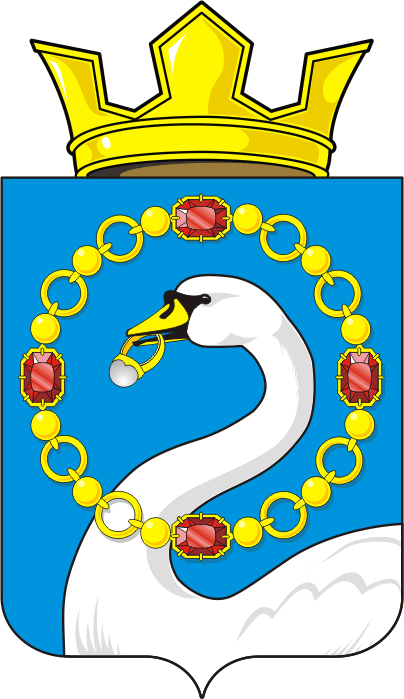 